Les professions dans l’eauUn/une agriculteur françaisUn/une agriculteur africainUn/une éleveur françaisUn/une éleveur africain Un/une chef d’industrie textile françaisUn/une chef d’industrie textile africainUn/une restaurateur françaisUn/une restaurateur africainUn/une pêcheur françaisUn/une pécheur africainUn piscinisteUn/une président d’un pays développéUn/une président d’un pays en voie de développementUn/une écolier africainUn/une écolier françaisUn/une commercialUn/une vigneronUn/une capitaine de navireUn/une médecin françaisUn/une médecin africain Un/Une coiffeurUn/une pompierAvez-vous besoin d’eau pour vivre ?Avez-vous besoin d’eau pour travailler ?Est- il nécessaire d’utiliser beaucoup d’eau dans votre activité ?Est-ce que votre consommation d’eau est uniforme dans tous les pays ?Est-ce que l’eau que vous utilisez est potable ?Sans eau votre vie est-elle en danger ?L’eau que vous consommez subit-elle un traitement avant d’être rejeté dans le milieu naturel ?Pensez-vous que les eaux que vous utilisez peuvent être réutilisées ?Votre activité impact-elle l’environnement ?Serait-il possible de réduire votre consommation d’eau ?Avez-vous l’occasion de vous laver les mains plusieurs fois dans la journée ?Avez-vous assez d’eau pour vous amuser avec ?Alors qu’en moyenne un agriculteur malgache consomme 10 litres d’eau par jour, un Parisien a besoin de 240 litres d’eau Une baignoire = 200L1 mètre cube = 1000 litresCaractéristiques consommation par anEst-ce que l’eau que vous utilisez est une eau virtuelle ?Un agriculteur français : pour un kilo de légume ou de céréales il faut environ 1.5 mètre cube  soit 1500LIl a donc besoins de 7 à 8 baignoiresUn éleveur français : pour un kilo de viande la consommation maximum et de 15 mètres cubes soit 15000LIl a donc besoin de 75 baignoires Un chef d’industrie textile français : pour produire 1 kilo de vêtement la consommation s’étend entre 6000 et 27000 litre d’eau selon les pays (en moyenne 16 mètre cube donc 16000 litre par kilo)     9982 litres d'eau pour 1 jeans Il a donc besoin de 80 baignoiresUn restaurateur français : 283 mètres cubes par an  soit 770L par jour c’est environ 10 à 20 litres par repas préparésIl a donc besoin d’environ 4 baignoiresUn pêcheur français : 290 m3/an  soit 794L par jourIl a donc besoin de 4 baignoiresUn pisciniste : 50 à 200 litres / baigneurUn écolier français : 3 à 4 m3 / an et élève en moyenne donc 3000 à 4000L / an et par élèveIl faut donc environ 17 baignoires par élève par an à lécole Un vigneron : 120L d’eau virtuelle pour un verre de vinUn médecin français (hôpital) : 90 mètres cubes par an et par patient soit 247 litres par jour par patient Une coiffeuse : pour un salon de coiffure de taille moyenne la consommation est de 456 mètres cubes soit 456000LIl consomme un peu plus de 6 baignoires par jourUn pompier : pour éteindre un incendie de 1000 mètres carrés il faut au pompier 6000 litres soit 6 mètres cubesFaire réfléchir !Quels sont les gestes de la vie quotidienne qui peuvent sauvegarder l’eau et sa qualité ?Comment être un bon citoyen de l’eau ?Comment consommer moins d’eau ?Comment aider les pays qui n’ont pas ou peu d’eau ?Les français sont-ils de bons consommateurs ?Comment assurer la quantité et la qualité de l’eau alors qu’on en consomme de plus en plus et que la pollution est présente ?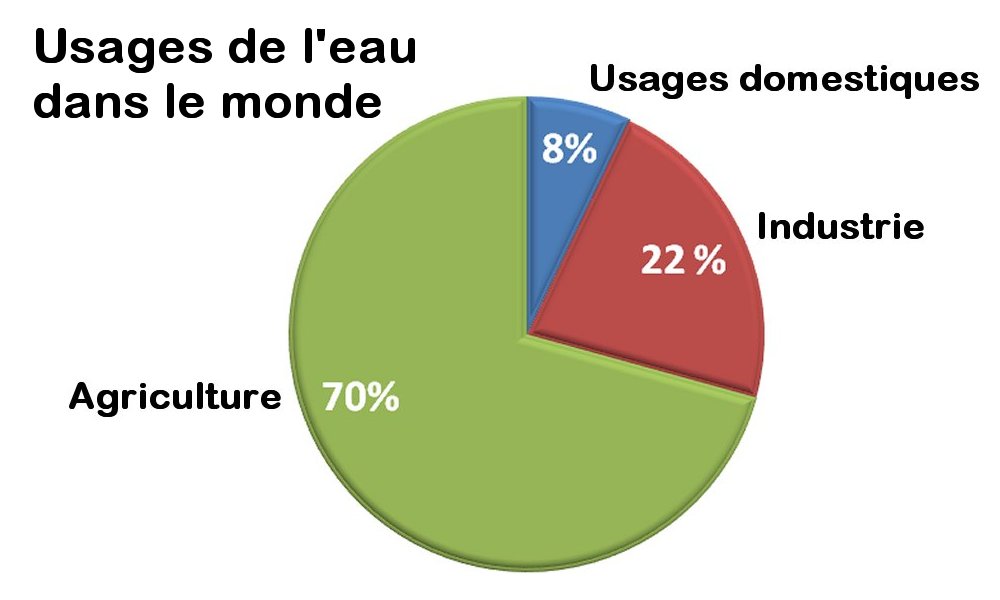 